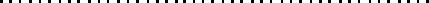 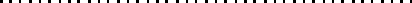 (oznaczenie pracodawcy)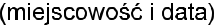 SKIEROWANIE NA BADANIA LEKARSKIE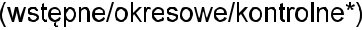  - Kodeks pracy (Dz.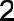 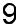 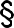 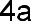 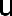 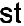 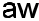 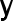 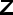 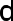 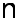 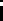 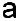 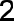 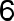 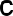 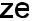 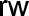 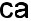 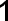 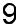 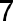 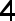 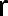 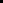 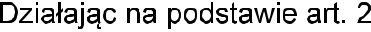 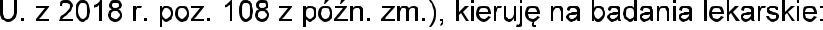 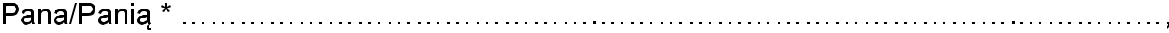 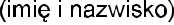 nr PESEL **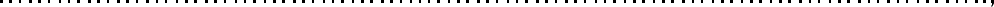 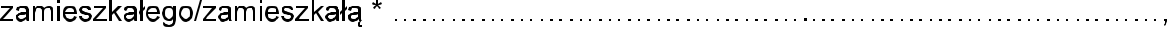 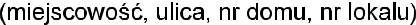 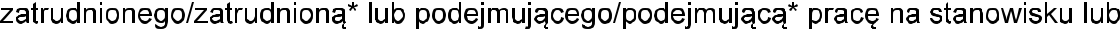 s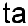 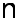 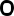 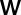 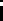 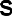 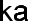 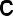 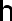 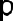 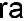 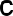 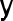 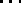 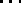 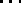 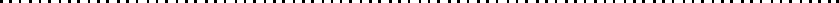 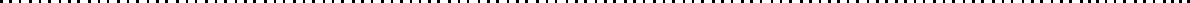 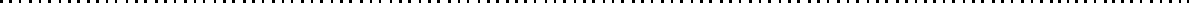 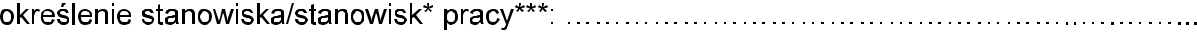 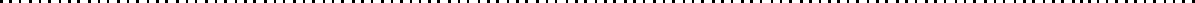 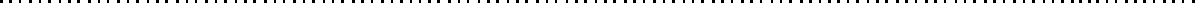 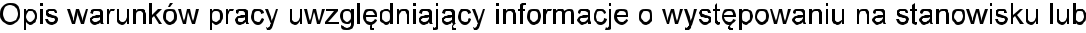 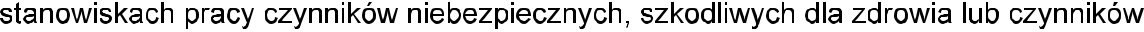 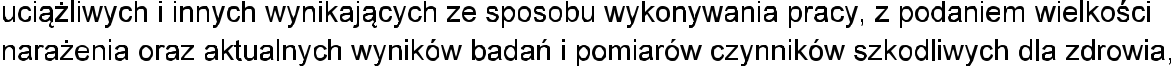 wykonanych na tym stanowisku/tych stanowiskach 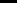 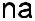 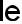 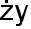 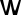 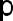 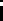 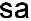 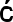 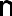 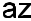 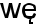 ***: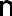 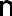 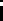 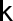 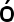 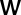 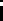 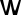 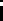 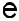 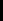 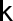 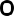 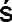 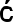 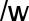 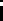 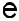 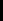 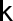 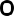 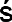 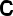 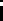 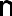 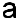 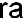 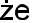 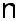 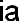 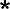 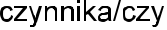 Czynniki fizyczne:II.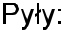 Czynniki chemiczne:IV.Czynniki biologiczne:Inne czynniki, w tym niebezpieczne: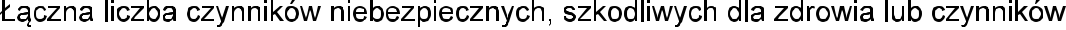 ywania pracy wskazanych w skierowaniu: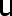 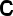 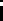 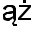 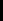 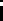 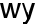 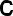 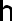 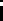 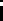 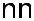 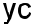 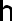 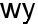 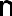 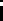 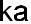 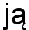 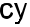 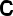 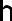 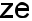 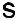 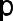 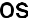 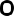 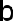 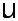 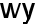 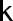 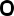 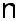 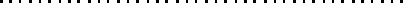 (podpis pracodawcy)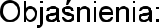 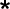 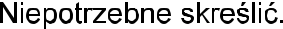  seria, numer i nazwa dokumentu ej do pracy data urodzenia.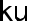 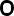 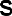 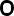 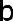 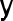 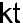 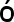 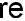 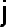 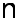 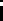 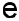 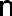 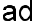 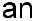 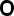 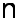 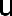 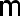 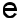 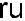 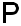 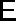 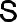 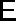 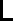 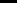 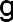 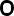 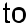 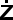 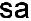 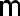 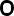 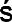 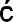 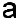 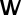 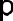 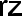 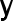 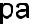 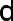 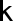 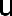 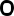 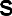 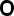 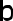 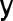 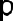 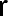 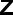 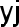 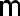 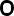 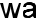 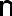 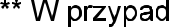 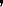 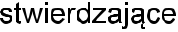 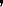 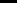 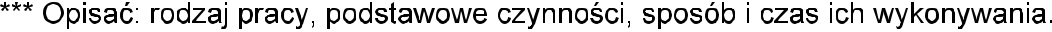 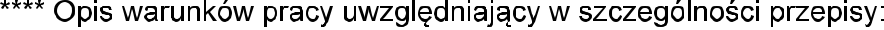 wydane na podstawie:a.   Kodeks 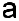 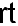 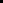 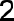 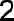 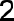 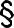 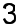 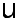 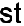 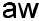 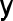 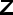 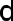 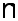 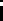 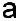 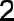 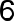 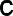 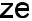 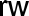 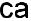 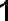 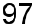 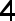 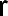 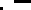 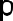 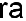 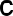 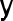 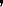 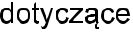 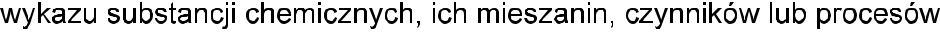 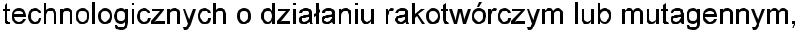 b.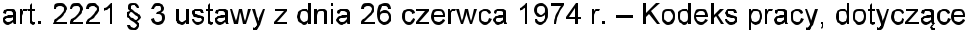 ych,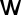 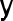 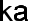 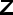 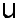 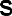 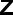 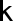 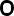 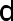 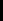 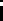 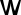 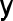 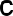 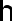 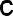 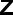 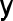 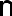 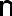 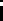 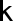 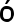 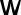 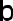 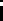 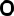 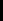 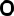 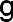 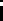 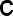 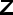 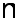 c.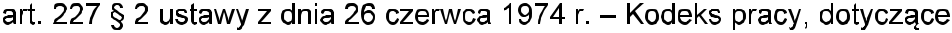 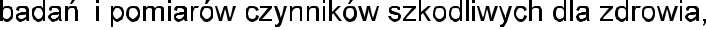 d.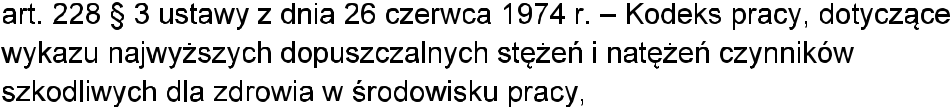 e.	art. 25 pkt 1 ustawy z dnia 29 listopada 2000 r. Prawo atomowe (Dz. U. z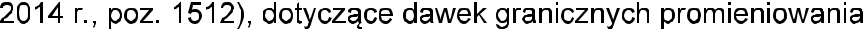 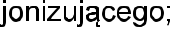 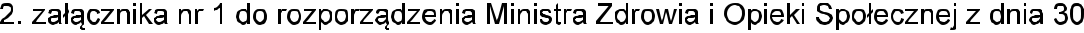 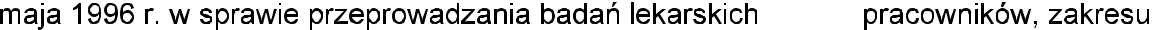 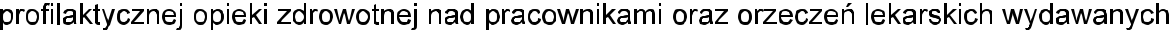 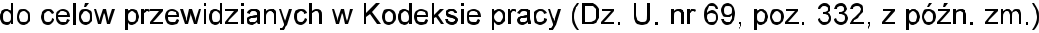 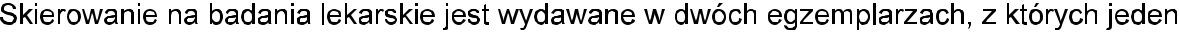 otrzymuje osoba kierowana na badania.